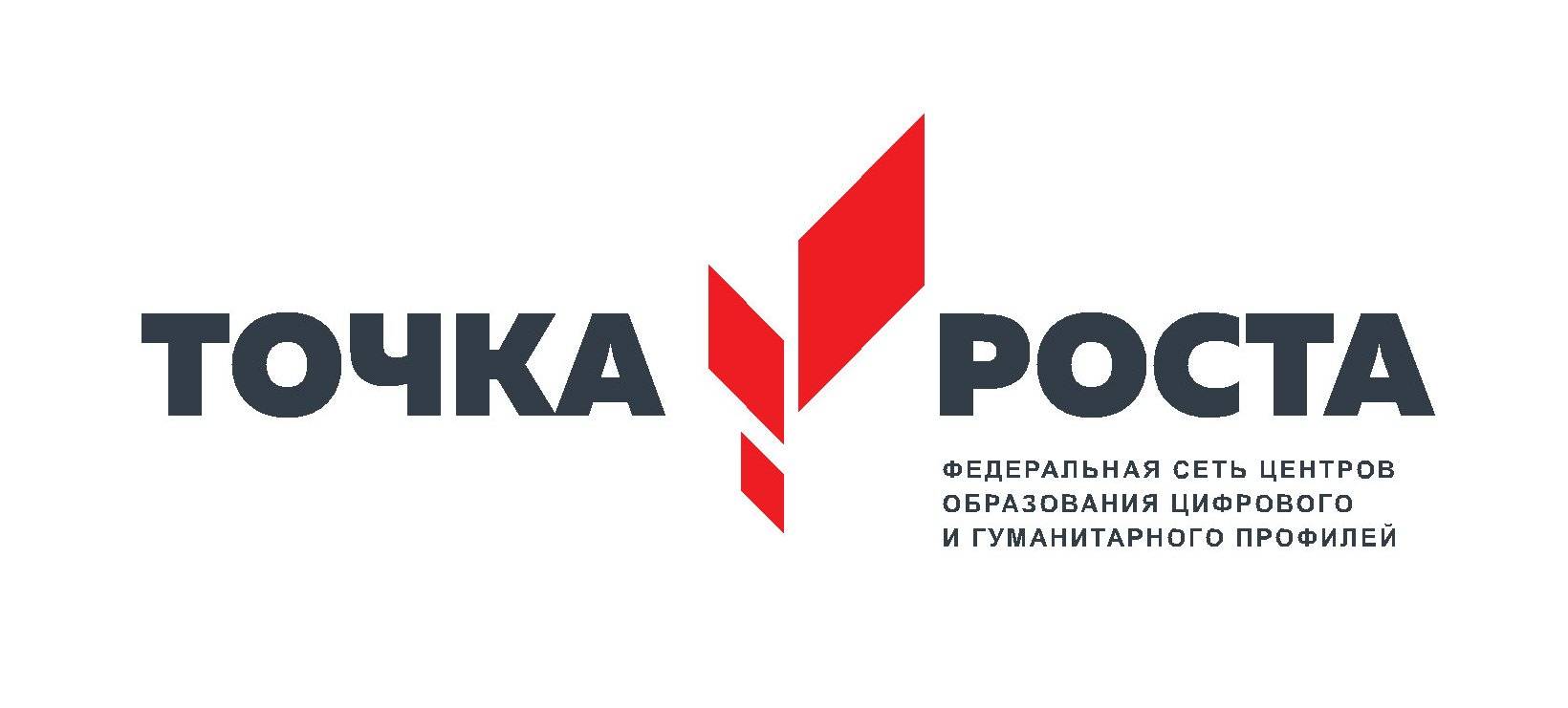 Расписание  занятий в Центре образования цифрового и гуманитарного профиля «Точка роста» на 2020-21 уч.год Руководитель                                                  Гаджимагомедов А.Х.Направление Руководитель понедельниквторниксредачетвергпятницасубботаИнформатикаЭлдарбегов С.Э14.3014.30ОБЖСаидов Ю.М.15.3014.30ТехнологияЭлдарбегов С.Э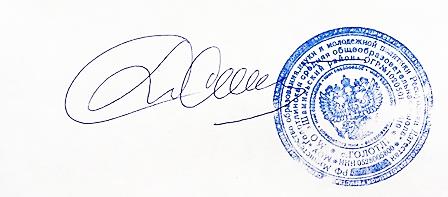 15.3014.30